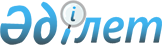 О бюджете Житикаринского района на 2011-2013 годыРешение маслихата Житикаринского района Костанайской области от 22 декабря 2010 года № 307. Зарегистрировано Управлением юстиции Житикаринского района Костанайской области 28 декабря 2010 года № 9-10-153

      Рассмотрев постановление акимата Житикаринского района, в соответствии с пунктом 2 статьи 75 Бюджетного кодекса Республики Казахстан от 4 декабря 2008 года, подпунктом 1) пункта 1 статьи 6 Закона Республики Казахстан от 23 января 2001 года "О местном государственном управлении и самоуправлении в Республике Казахстан" Житикаринский районный маслихат РЕШИЛ:



      1. Утвердить районный бюджет на 2011-2013 годы согласно приложениям 1, 2 и 3 соответственно, в том числе на 2011 год, в следующих объемах:



      1) доходы – 2 805 468,8 тысяч тенге, в том числе по:

      налоговым поступлениям – 1 094 952 тысячи тенге;

      неналоговым поступлениям – 5 776,6 тысяч тенге;

      поступлениям от продажи основного капитала – 8 893 тысяч тенге;

      поступлениям трансфертов – 1 695 847,2 тысячи тенге;



      2) затраты – 2 748 995,5 тысяч тенге;



       3) чистое бюджетное кредитование – 8 664,4 тысяч тенге, в том числе:

      бюджетные кредиты – 9 792 тысячи тенге;

      погашение бюджетных кредитов – 1127,6 тысяч тенге;



      4) сальдо по операциям с финансовыми активами – 68139,0 тысяч тенге, в том числе:

      приобретение финансовых активов – 68139,0 тысяч тенге;



      5) дефицит (профицит) бюджета – -20 330,1 тысяча тенге;



      6) финансирование дефицита (использование профицита) бюджета – 20 330,1 тысяча тенге.

      Сноска. Пункт 1 в редакции решения маслихата Житикаринского района Костанайской области от 01.11.2011 № 385 (вводится в действие с 01.01.2011); с изменениями от 11.11.2011 № 398 (вводится в действие с 01.01.2011).



      2. Учесть, что объем субвенции, передаваемой из областного бюджета бюджету района на 2011 год, установлен в сумме 1168285,0 тысяч тенге.



      3. Учесть, что объем бюджетных изъятий из бюджета района в областной бюджет составляет 0,0 тысяч тенге.



      4. Учесть, что в районном бюджете на 2011 год предусмотрены целевые текущие трансферты и трансферты на развитие из областного бюджета, в том числе:



      1) 2 208,0 тысяч тенге – на укрепление материально-технической базы организаций образования;



      2) 50000,0 тысяч тенге – на реконструкцию улиц микрорайона "Желтоксан", в границах от улицы Жибек-Жолы и до въезда в садоводческое общество "Строитель" (въезд в микрорайон) и трех улиц микрорайона "Желтоксан" города Житикары;



      3) 25000,0 тысяч тенге – на реконструкцию обводного водосбросного канала плотины Желкуарского водохранилища;



      4) 11899,0 тысяч тенге – на укрепление материально-технической базы государственного коммунального предприятия "Житикаракоммунэнерго" государственного учреждения "Отдел жилищно-коммунального хозяйства, пассажирского транспорта и автомобильных дорог Житикаринского района" акимата Житикаринского района;



      5) 1058,0 тысяч тенге - на приобретение компьютерной и организационной техники для внедрения системы "Казначейство-Клиент.



      6) 15866,0 тысяч тенге – на строительство водовода от водоочистного сооружения - 2 до водоочистного сооружения-1 в городе Житикаре.



      7) 2 923,0 тысячи тенге – на строительство водовода из Шортандинского месторождения подземных вод для водоснабжения районного центра Житикаринского района.

      Сноска. Пункт 4 с изменениями, внесенными решением маслихата Житикаринского района Костанайской области от 22.01.2011 № 320 (вводится в действие с 01.01.2011); от 19.04.2011 № 343 (вводится в действие с 01.01.2011); от 22.07.2011 № 372 (вводится в действие с 01.01.2011); от 01.11.2011 № 385 (вводится в действие с 01.01.2011).



      4-1. Учесть, что в районном бюджете на 2011 год предусмотрены целевые текущие трансферты и трансферты на развитие из республиканского бюджета, в том числе:

      1) 8 519,4 тысячи тенге – на проведение противоэпизоотических мероприятий;

      2) 1 711 тысяч тенге – для реализации мер социальной поддержки специалистов социальной сферы сельских населенных пунктов;

      3) 12 402,0 тысячи тенге – на реализацию государственного общеобразовательного заказа в дошкольных организациях образования;

      4) 12 288 тысяч тенге – на оснащение учебным оборудованием кабинетов физики, химии, биологии в государственных учреждениях основного среднего и общего среднего образования;

      5) 5 316,6 тысяч тенге – на создание лингафонных и мультимедийных кабинетов в государственных учреждениях начального, основного среднего и общего среднего образования;

      6) 2 706,0 тысяч тенге – на обеспечение оборудованием, программным обеспечением детей-инвалидов, обучающихся на дому;

      7) 16 186 тысяч тенге – на развитие сети отделений дневного пребывания в медико-социальных учреждениях;

      8) 21 637 тысяч тенге – на ежемесячные выплаты денежных средств опекунам (попечителям) на содержание ребенка-сироты (детей-сирот), оставшегося без попечения родителей;

      9) 3 120,0 тысяч тенге – на поддержку частного предпринимательства в рамках программы "Дорожная карта бизнеса - 2020";

      10) 69761,2 тысяч тенге – на строительство газораспределительных сетей в микрорайоне "Желтоксан" в городе Житикаре;

      11) 154597,0 тысяч тенге – на строительство водовода от водоочистного сооружения - 2 до водоочистного сооружения - 1 в городе Житикаре;

      12) 90 000,0 тысяч тенге – на строительство водовода из Шортандинского месторождения подземных вод для водоснабжения районного центра Житикаринского района;



      13) 11917,0 тысяч тенге - на увеличение размера доплаты за квалификационную категорию учителям школ и воспитателям дошкольных организаций образования;



      14) 6 323 тысячи тенге – на создание центра занятости;



      15) 2124,0 тысячи тенге – на частичное субсидирование заработной платы.

      Сноска. Решение дополнено пунктом 4-1 в соответствии с решением маслихата Житикаринского района Костанайской области от 22.01.2011 № 320 (вводится в действие с 01.01.2011); с изменениями от 19.04.2011 № 343 (вводится в действие с 01.01.2011); от 22.07.2011 № 372 (вводится в действие с 01.01.2011); от 01.11.2011 № 385 (вводится в действие с 01.01.2011); от 11.11.2011 № 398 (вводится в действие с 01.01.2011).



      4-2. Учесть, что в районном бюджете на 2011 год предусмотрено поступление из республиканского бюджета бюджетного кредита для реализации мер социальной поддержки специалистов социальной сферы сельских населенных пунктов в сумме 9 792,0 тысячи тенге.

      Сноска. Решение дополнено пунктом 4-2 в соответствии с решением маслихата Житикаринского района Костанайской области от 22.01.2011 № 320 (вводится в действие с 01.01.2011).



      4-3. Учесть, что в районном бюджете на 2011 год предусмотрен возврат целевых трансфертов в сумме 7 507,9 тысяч тенге, в том числе возврат в республиканский бюджет – 7 507,5 тысяч тенге, в областной бюджет - 0,4 тысячи тенге.

      Сноска. Решение дополнено пунктом 4-3 в соответствии с решением маслихата Житикаринского района Костанайской области от 22.01.2011 № 320 (вводится в действие с 01.01.2011); в редакции от 11.11.2011 № 398 (вводится в действие с 01.01.2011).



      4-4. Учесть, что в районном бюджете на 2011 год предусмотрены возврат неиспользованных бюджетных кредитов, выданных из областного бюджета в сумме 16886,7 тысяч тенге и обслуживание долга местных исполнительных органов по выплате вознаграждений и иных платежей по займам из областного бюджета в сумме 0,4 тысячи тенге.

      Сноска. Решение дополнено пунктом 4-4 в соответствии с решением маслихата Житикаринского района Костанайской области от 22.01.2011 № 320 (вводится в действие с 01.01.2011); в редакции от 01.11.2011 № 385 (вводится в действие с 01.01.2011)..



      4-5. Учесть, что в районном бюджете на 2011 год предусмотрен целевой текущий трансферт в областной бюджет на компенсацию потерь в связи с передачей функций государственных органов из нижестоящего уровня государственного управления в вышестоящий в сумме 925,0 тысяч тенге.

      Сноска. Решение дополнено пунктом 4-5 в соответствии с решением маслихата Житикаринского района Костанайской области от 22.07.2011 № 372 (вводится в действие с 01.01.2011).



      5. Утвердить резерв акимата Житикаринского района на 2011 год в сумме 3435,5 тысяч тенге.

      Сноска. Пункт 5 в редакции решения маслихата Житикаринского района Костанайской области от 01.11.2011 № 385 (вводится в действие с 01.01.2011).



      6. Утвердить перечень бюджетных программ, не подлежащих секвестру в процессе исполнения районного бюджета на 2011 год, согласно приложению 4.



      7. Утвердить бюджетные программы аппаратов акимов аулов, сел, сельских округов Житикаринского района на 2011 год, согласно приложению 5.



      8. Настоящее решение вводится в действие с 1 января 2011 года.      Председатель четырнадцатой

      сессии Житикаринского

      районного маслихата                        З. Наурзалинова      Секретарь

      Житикаринского

      районного маслихата                        М. Кененбаева      СОГЛАСОВАНО:      Начальник государственного

      учреждения "Отдел экономики

      и бюджетного планирования

      Житикаринского района"

      ______________ Г. Жидебаева

Приложение 1        

к решению маслихата     

от 22 декабря 2010 года   

№ 307            Приложение 1        

к решению маслихата     

от 11 ноября 2011 года № 398   Бюджет Житикаринского района на 2011 год      Сноска. Приложение 1 в редакции решения маслихата Житикаринского района Костанайской области от 11.11.2011 № 398 (вводится в действие с 01.01.2011).

Приложение 2     

к решению маслихата  

от 22 декабря 2010 года 

№ 307          Бюджет Житикаринского района на 2012 год      Сноска. Приложение 2 в редакции решения маслихата Житикаринского района Костанайской области от 22.01.2011 № 320 (вводится в действие с 01.01.2011).

Приложение 3      

к решению маслихата   

от 22 декабря 2010 года 

№ 307           Бюджет Житикаринского района на 2013 год      Сноска. Приложение 3 в редакции решения маслихата Житикаринского района Костанайской области от 22.01.2011 № 320 (вводится в действие с 01.01.2011).

Приложение 4      

к решению маслихата   

от 22 декабря 2010 года 

№ 307           Перечень районных бюджетных программ, не подлежащих

секвестру в процессе исполнения районного бюджета

на 2011 год

Приложение 5         

к решению маслихата      

от 22 декабря 2010 года    

№ 307            Приложение 2         

к решению маслихата      

от 1 ноября 2011 года № 385   Бюджетные программы (подпрограммы) аппаратов аулов,

сел, сельских округов Житикаринского района на

2011 год      Сноска. Приложение 5 в редакции решения маслихата Житикаринского района Костанайской области от 01.11.2011 № 385 (вводится в действие с 01.01.2011).
					© 2012. РГП на ПХВ «Институт законодательства и правовой информации Республики Казахстан» Министерства юстиции Республики Казахстан
				КатегорияКатегорияКатегорияКатегорияКатегорияСумма,

тысяч

тенгеКлассКлассКлассКлассСумма,

тысяч

тенгеПодклассПодклассПодклассСумма,

тысяч

тенгеНАИМЕНОВАНИЕСумма,

тысяч

тенгеI. Доходы2805468,81Налоговые поступления109495201Подоходный налог4777222Индивидуальный подоходный налог47772203Социальный налог3878941Социальный налог38789404Hалоги на собственность1806761Hалоги на имущество1115413Земельный налог134304Hалог на транспортные средства534975Единый земельный налог220805Внутренние налоги на товары, работы

и услуги413282Акцизы35943Поступления за использование

природных и других ресурсов248764Сборы за ведение

предпринимательской и

профессиональной деятельности120245Налог на игорный бизнес83408Обязательные платежи, взимаемые за

совершение юридически значимых

действий и (или) выдачу документов

уполномоченными на то

государственными органами или

должностными лицами73321Государственная пошлина73322Неналоговые поступления5776,601Доходы от государственной

собственности19155Доходы от аренды имущества,

находящегося в государственной

собственности191506Прочие неналоговые поступления3861,61Прочие неналоговые поступления3861,63Поступления от продажи основного

капитала889303Продажа земли и нематериальных

активов88931Продажа земли83862Продажа нематериальных активов5074Поступления трансфертов1695847,202Трансферты из вышестоящих органов

государственного управления1695847,22Трансферты из областного бюджета1695847,2Функциональная группаФункциональная группаФункциональная группаФункциональная группаФункциональная группаСумма,

тысяч

тенгеФункциональная подгруппаФункциональная подгруппаФункциональная подгруппаФункциональная подгруппаСумма,

тысяч

тенгеАдминистратор бюджетных программАдминистратор бюджетных программАдминистратор бюджетных программСумма,

тысяч

тенгеПрограммаПрограммаСумма,

тысяч

тенгеНАИМЕНОВАНИЕСумма,

тысяч

тенгеII. Затраты2748995,501Государственные услуги

общего характера192232,31Представительные,

исполнительные и другие

органы, выполняющие общие

функции государственного

управления164387112Аппарат маслихата района

(города областного значения)13846001Услуги по обеспечению

деятельности маслихата

района (города областного

значения)13736003Капитальные расходы

государственных органов110122Аппарат акима района (города

областного значения)62240,3001Услуги по обеспечению

деятельности акима района

(города областного значения)58646,8003Капитальные расходы

государственных органов3593,5123Аппарат акима района в

городе, города районного

значения, поселка, аула

(села), аульного (сельского)

округа88300,7001Услуги по обеспечению

деятельности акима района в

городе, города районного

значения, поселка, аула

(села), аульного (сельского)

округа85842,7022Капитальные расходы

государственных органов24582Финансовая деятельность16426452Отдел финансов района

(города областного значения)16426001Услуги по реализации

государственной политики в

области исполнения бюджета

района (города областного

значения) и управления

коммунальной собственностью

района (города областного

значения)13858,5004Организация работы по выдаче

разовых талонов и

обеспечение полноты сбора

сумм от реализации разовых

талонов1416011Учет, хранение, оценка и

реализация имущества,

поступившего в коммунальную

собственность1047018Капитальные расходы

государственных органов104,55Планирование и

статистическая деятельность11419,3453Отдел экономики и бюджетного

планирования района (города

областного значения)11419,3001Услуги по реализации

государственной политики в

области формирования и

развития экономической

политики, системы

государственного

планирования и управления

района (города областного

значения)11309,3004Капитальные расходы

государственных органов11002Оборона26881Военные нужды2688122Аппарат акима района (города

областного значения)2688005Мероприятия в рамках

исполнения всеобщей воинской

обязанности268803Общественный порядок,

безопасность, правовая,

судебная,

уголовно-исполнительная

деятельность29891Правоохранительная

деятельность2989458Отдел жилищно-коммунального

хозяйства, пассажирского

транспорта и автомобильных

дорог района (города

областного значения)2989021Обеспечение безопасности

дорожного движения в

населенных пунктах298904Образование1554073,61Дошкольное воспитание и

обучение45991464Отдел образования района

(города областного значения)45991009Обеспечение деятельности

организаций дошкольного

воспитания и обучения34074021Увеличение размера доплаты

за квалификационную

категорию учителям школ и

воспитателям дошкольных

организаций образования119172Начальное, основное среднее

и общее среднее образование1452441,1464Отдел образования района

(города областного значения)1452441,1003Общеобразовательное

обучение1416961,1006Дополнительное образование

для детей354809Прочие услуги в области

образования55641,5464Отдел образования района

(города областного значения)55641,5001Услуги по реализации

государственной политики на

местном уровне в области

образования15407005Приобретение и доставка

учебников,

учебно-методических

комплексов для

государственных учреждений

образования района (города

областного значения)15043007Проведение школьных

олимпиад, внешкольных

мероприятий и конкурсов

районного (городского)

масштаба748,5012Капитальные расходы

государственных органов100015Ежемесячные выплаты денежных

средств опекунам

(попечителям) на содержание

ребенка-сироты

(детей-сирот), и ребенка

(детей), оставшегося без

попечения родителей21637020Обеспечение оборудованием,

программным обеспечением

детей-инвалидов, обучающихся

на дому270606Социальная помощь и

социальное обеспечение2964692Социальная помощь270517451Отдел занятости и социальных

программ района (города

областного значения)270517002Программа занятости32495005Государственная адресная

социальная помощь16191006Жилищная помощь129830007Социальная помощь отдельным

категориям нуждающихся

граждан по решениям местных

представительных органов14014010Материальное обеспечение

детей-инвалидов,

воспитывающихся и

обучающихся на дому309014Оказание социальной помощи

нуждающимся гражданам на

дому21225015Территориальные центры

социального обслуживания

пенсионеров и инвалидов22282016Государственные пособия на

детей до 18 лет25390017Обеспечение нуждающихся

инвалидов обязательными

гигиеническими средствами и

предоставление услуг

специалистами жестового

языка, индивидуальными

помощниками в соответствии с

индивидуальной программой

реабилитации инвалида2458023Обеспечение деятельности

центров занятости63239Прочие услуги в области

социальной помощи и

социального обеспечения25952451Отдел занятости и социальных

программ района (города

областного значения)25952001Услуги по реализации

государственной политики на

местном уровне в области

обеспечения занятости и

реализации социальных

программ для населения25073011Оплата услуг по зачислению,

выплате и доставке пособий и

других социальных выплат457021Капитальные расходы

государственных органов42207Жилищно-коммунальное

хозяйство289125,91Жилищное хозяйство79185,5458Отдел жилищно-коммунального

хозяйства, пассажирского

транспорта и автомобильных

дорог района (города

областного значения)3370003Организация сохранения

государственного жилищного

фонда3370467Отдел строительства района

(города областного значения)75815,5003Строительство и (или)

приобретение жилья

государственного

коммунального жилищного

фонда5979004Развитие, обустройство и

(или) приобретение

инженерно-коммуникационной

инфраструктуры69836,52Коммунальное хозяйство170463467Отдел строительства района

(города областного значения)170463006Развитие системы

водоснабжения1704633Благоустройство населенных

пунктов39477,4123Аппарат акима района в

городе, города районного

значения, поселка, аула

(села), аульного (сельского)

округа4987008Освещение улиц населенных

пунктов3987011Благоустройство и озеленение

населенных пунктов1000458Отдел жилищно-коммунального

хозяйства, пассажирского

транспорта и автомобильных

дорог района (города

областного значения)34490,4015Освещение улиц в населенных

пунктах13456016Обеспечение санитарии

населенных пунктов12118017Содержание мест захоронений

и захоронение безродных815018Благоустройство и озеленение

населенных пунктов8101,408Культура, спорт, туризм и

информационное пространство82943,81Деятельность в области

культуры32419455Отдел культуры и развития

языков района (города

областного значения)32419003Поддержка

культурно-досуговой работы324192Спорт8611465Отдел физической культуры и

спорта района (города

областного значения)8611005Развитие массового спорта и

национальных видов спорта3002006Проведение спортивных

соревнований на районном

(города областного значения)

уровне1900007Подготовка и участие членов

сборных команд района

(города областного значения)

по различным видам спорта на

областных спортивных

соревнованиях37093Информационное пространство21313,5455Отдел культуры и развития

языков района (города

областного значения)17238006Функционирование районных

(городских) библиотек15987007Развитие государственного

языка и других языков народа

Казахстана1251456Отдел внутренней политики

района (города областного

значения)4075,5002Услуги по проведению

государственной

информационной политики

через газеты и журналы3433,5005Услуги по проведению

государственной

информационной политики

через телерадиовещание6429Прочие услуги по организации

культуры, спорта, туризма и

информационного пространства20600,3455Отдел культуры и развития

языков района (города

областного значения)5375001Услуги по реализации

государственной политики на

местном уровне в области

развития языков и культуры5265010Капитальные расходы

государственных органов110456Отдел внутренней политики

района (города областного

значения)9190,4001Услуги по реализации

государственной политики на

местном уровне в области

информации, укрепления

государственности и

формирования социального

оптимизма граждан8590,4003Реализация региональных

программ в сфере молодежной

политики495006Капитальные расходы

государственных органов105465Отдел физической культуры и

спорта района (города

областного значения)6034,9001Услуги по реализации

государственной политики на

местном уровне в сфере

физической культуры и спорта5924,9004Капитальные расходы

государственных органов11010Сельское, водное, лесное,

рыбное хозяйство, особо

охраняемые природные

территории, охрана

окружающей среды и животного

мира, земельные отношения154303,41Сельское хозяйство19068474Отдел сельского хозяйства и

ветеринарии района (города

областного значения)19068001Услуги по реализации

государственной политики на

местном уровне в сфере

сельского хозяйства и

ветеринарии16647003Капитальные расходы

государственных органов110007Организация отлова и

уничтожения бродячих собак и

кошек600099Реализация мер по оказанию

социальной поддержки

специалистов17112Водное хозяйство117923467Отдел строительства района

(города областного значения)117923012Развитие объектов водного

хозяйства1179236Земельные отношения8793463Отдел земельных отношений

района (города областного

значения)8793001Услуги по реализации

государственной политики в

области регулирования

земельных отношений на

территории района (города

областного значения)8683007Капитальные расходы

государственных органов1109Прочие услуги в области

сельского, водного, лесного,

рыбного хозяйства, охраны

окружающей среды и земельных

отношений8519,4474Отдел сельского хозяйства и

ветеринарии района (города

областного значения)8519,4013Проведение

противоэпизоотических

мероприятий8519,411Промышленность,

архитектурная,

градостроительная и

строительная деятельность165622Архитектурная,

градостроительная и

строительная деятельность16562467Отдел строительства района

(города областного значения)8564001Услуги по реализации

государственной политики на

местном уровне в области

строительства8464017Капитальные расходы

государственных органов100468Отдел архитектуры и

градостроительства района

(города областного значения)7998001Услуги по реализации

государственной политики в

области архитектуры и

градостроительства на

местном уровне5968003Разработка схем

градостроительного развития

территории района и

генеральных планов

населенных пунктов1920004Капитальные расходы

государственных органов11012Транспорт и коммуникации121867,21Автомобильный транспорт121867,2458Отдел жилищно-коммунального

хозяйства, пассажирского

транспорта и автомобильных

дорог района (города

областного значения)121867,2022Развитие транспортной

инфраструктуры50000023Обеспечение функционирования

автомобильных дорог71867,213Прочие273083Поддержка

предпринимательской

деятельности и защита

конкуренции7205469Отдел предпринимательства

района (города областного

значения)7205001Услуги по реализации

государственной политики на

местном уровне в области

развития предпринимательства

и промышленности7095004Капитальные расходы

государственных органов1109Прочие20103451Отдел занятости и социальных

программ района (города

областного значения)3120022Поддержка частного

предпринимательства в рамках

программы "Дорожная карта

бизнеса - 2020"3120452Отдел финансов района

(города областного значения)3435,5012Резерв местного

исполнительного органа

района (города областного

значения)3435,5458Отдел жилищно-коммунального

хозяйства, пассажирского

транспорта и автомобильных

дорог района (города

областного значения)13547,5001Услуги по реализации

государственной политики на

местном уровне в области

жилищно-коммунального

хозяйства, пассажирского

транспорта и автомобильных

дорог13441013Капитальные расходы

государственных органов106,514Обслуживание долга0,41Обслуживание долга0,4452Отдел финансов района

(города областного значения)0,4013Обслуживание долга местных

исполнительных органов по

выплате вознаграждений и

иных платежей по займам из

областного бюджета0,415Трансферты8432,91Трансферты8432,9452Отдел финансов района

(города областного значения)8432,9006Возврат неиспользованных

(недоиспользованных) целевых

трансфертов7507,9024Целевые текущие трансферты в

вышестоящие бюджеты в связи

с передачей функций

государственных органов из

нижестоящего уровня

государственного управления

в вышестоящий925III. Чистое бюджетное

кредитование8664,4Бюджетные кредиты979210Сельское, водное, лесное,

рыбное хозяйство, особо

охраняемые природные

территории, охрана

окружающей среды и животного

мира, земельные отношения97921Сельское хозяйство9792474Отдел сельского хозяйства и

ветеринарии района (города

областного значения)9792009Бюджетные кредиты для

реализации мер социальной

поддержки специалистов9792Погашение бюджетных кредитов1127,65Погашение бюджетных кредитов1127,601Погашение бюджетных кредитов1127,61Погашение бюджетных

кредитов, выданных из

государственного бюджета1127,613Погашение бюджетных

кредитов, выданных из

местного бюджета физическим

лицам1127,6IV. Сальдо по операциям с

финансовыми активами68139Приобретение финансовых

активов6813913Прочие681399Прочие68139452Отдел финансов района

(города областного значения)68139014Формирование или увеличение

уставного капитала

юридических лиц68139V. Дефицит (профицит)

бюджета-20330,1VI. Финансирование дефицита

(использование профицита)

бюджета20330,1КатегорияКатегорияКатегорияКатегорияКатегорияСумма,

тысяч

тенгеКлассКлассКлассКлассСумма,

тысяч

тенгеПодклассПодклассПодклассСумма,

тысяч

тенгеНАИМЕНОВАНИЕСумма,

тысяч

тенгеI. Доходы26097391Налоговые поступления123954801Подоходный налог4841362Индивидуальный подоходный налог48413603Социальный налог5529341Социальный налог55293404Hалоги на собственность1579811Hалоги на имущество981833Земельный налог129254Hалог на транспортные средства446655Единый земельный налог220805Внутренние налоги на товары,

работы и услуги369702Акцизы42333Поступления за использование

природных и других ресурсов245764Сборы за ведение

предпринимательской и

профессиональной деятельности70955Налог на игорный бизнес106608Обязательные платежи, взимаемые

за совершение юридически значимых

действий и (или) выдачу

документов уполномоченными на то

государственными органами или

должностными лицами75271Государственная пошлина75272Неналоговые поступления424201Доходы от государственной

собственности42421Поступления части чистого дохода

государственных предприятий15515Доходы от аренды имущества,

находящегося в государственной

собственности26913Поступления от продажи основного

капитала713603Продажа земли и нематериальных

активов71361Продажа земли71364Поступления трансфертов135881302Трансферты из вышестоящих органов

государственного управления13588132Трансферты из областного бюджета1358813Функциональная группаФункциональная группаФункциональная группаФункциональная группаФункциональная группаСумма,

тысяч

тенгеФункциональная подгруппаФункциональная подгруппаФункциональная подгруппаФункциональная подгруппаСумма,

тысяч

тенгеАдминистратор бюджетных программАдминистратор бюджетных программАдминистратор бюджетных программСумма,

тысяч

тенгеПрограммаПрограммаСумма,

тысяч

тенгеНАИМЕНОВАНИЕСумма,

тысяч

тенгеII. Затраты2563702,001Государственные услуги общего

характера2137871Представительные, исполнительные

и другие органы, выполняющие

общие функции государственного

управления181107112Аппарат маслихата района (города

областного значения)15388001Услуги по обеспечению

деятельности маслихата района

(города областного значения)15278003Капитальные расходы

государственных органов110122Аппарат акима района (города

областного значения)71144001Услуги по обеспечению

деятельности акима района (города

областного значения)62392003Капитальные расходы

государственных органов8752123Аппарат акима района в городе,

города районного значения,

поселка, аула (села), аульного

(сельского) округа94575001Услуги по обеспечению

деятельности акима района в

городе, города районного

значения, поселка, аула (села),

аульного (сельского) округа92927022Капитальные расходы

государственных органов16482Финансовая деятельность20038452Отдел финансов района (города

областного значения)20038001Услуги по реализации

государственной политики в

области исполнения бюджета района

(города областного значения) и

управления коммунальной

собственностью района (города

областного значения)15194004Организация работы по выдаче

разовых талонов и обеспечение

полноты сбора сумм от реализации

разовых талонов2167011Учет, хранение, оценка и

реализация имущества,

поступившего в коммунальную

собственность2567018Капитальные расходы

государственных органов1105Планирование и статистическая

деятельность12642453Отдел экономики и бюджетного

планирования района (города

областного значения)12642001Услуги по реализации

государственной политики в

области формирования и развития

экономической политики, системы

государственного планирования и

управления района (города

областного значения)12532004Капитальные расходы

государственных органов11002Оборона29971Военные нужды2876122Аппарат акима района (города

областного значения)2876005Мероприятия в рамках исполнения

всеобщей воинской обязанности2876022Организация работы по

чрезвычайным ситуациям121122Аппарат акима района (города

областного значения)12102007Мероприятия по профилактике и

тушению степных пожаров районного

(городского) масштаба, а также

пожаров в населенных пунктах, в

которых не созданы органы

государственной противопожарной

службы12103Общественный порядок,

безопасность, правовая, судебная,

уголовно-исполнительная

деятельность22911Правоохранительная деятельность2291458Отдел жилищно-коммунального

хозяйства, пассажирского

транспорта и автомобильных дорог

района (города областного

значения)2291021Обеспечение безопасности

дорожного движения в населенных

пунктах229104Образование13958801Дошкольное воспитание и обучение34530464Отдел образования района (города

областного значения)34530009Обеспечение деятельности

организаций дошкольного

воспитания и обучения345302Начальное, основное среднее и

общее среднее образование1326416464Отдел образования района (города

областного значения)1326416003Общеобразовательное обучение1286531006Дополнительное образование для

детей398859Прочие услуги в области

образования34934464Отдел образования района (города

областного значения)34934001Услуги по реализации

государственной политики на

местном уровне в области

образования17491005Приобретение и доставка

учебников, учебно-методических

комплексов для государственных

учреждений образования района

(города областного значения)16532007Проведение школьных олимпиад,

внешкольных мероприятий и

конкурсов районного (городского)

масштаба801012Капитальные расходы

государственных органов11006Социальная помощь и социальное

обеспечение3161962Социальная помощь290069451Отдел занятости и социальных

программ района (города

областного значения)290069002Программа занятости24028005Государственная адресная

социальная помощь16677006Жилищная помощь164866007Социальная помощь отдельным

категориям нуждающихся граждан по

решениям местных представительных

органов14995010Материальное обеспечение

детей-инвалидов, воспитывающихся

и обучающихся на дому389014Оказание социальной помощи

нуждающимся гражданам на дому25323016Государственные пособия на детей

до 18 лет40342017Обеспечение нуждающихся инвалидов

обязательными гигиеническими

средствами и предоставление услуг

специалистами жестового языка,

индивидуальными помощниками в

соответствии с индивидуальной

программой реабилитации инвалида34499Прочие услуги в области

социальной помощи и социального

обеспечения26127451Отдел занятости и социальных

программ района (города

областного значения)26127001Услуги по реализации

государственной политики на

местном уровне в области

обеспечения занятости и

реализации социальных программ

для населения25142011Оплата услуг по зачислению,

выплате и доставке пособий и

других социальных выплат655021Капитальные расходы

государственных органов33007Жилищно-коммунальное хозяйство428001Жилищное хозяйство2140458Отдел жилищно-коммунального

хозяйства, пассажирского

транспорта и автомобильных дорог

района (города областного

значения)2140003Организация сохранения

государственного жилищного фонда21403Благоустройство населенных

пунктов40660123Аппарат акима района в городе,

города районного значения,

поселка, аула (села), аульного

(сельского) округа5141008Освещение улиц населенных пунктов4141011Благоустройство и озеленение

населенных пунктов1000458Отдел жилищно-коммунального

хозяйства, пассажирского

транспорта и автомобильных дорог

района (города областного

значения)35519015Освещение улиц в населенных

пунктах13182016Обеспечение санитарии населенных

пунктов11396017Содержание мест захоронений и

захоронение безродных817018Благоустройство и озеленение

населенных пунктов1012408Культура, спорт, туризм и

информационное пространство831041Деятельность в области культуры30475455Отдел культуры и развития языков

района (города областного

значения)30475003Поддержка культурно-досуговой

работы304752Спорт8690465Отдел физической культуры и

спорта района (города областного

значения)8690005Развитие массового спорта и

национальных видов спорта3543006Проведение спортивных

соревнований на районном (города

областного значения) уровне1766007Подготовка и участие членов

сборных команд района (города

областного значения) по различным

видам спорта на областных

спортивных соревнованиях33813Информационное пространство23410455Отдел культуры и развития языков

района (города областного

значения)20043006Функционирование районных

(городских) библиотек18661007Развитие государственного языка и

других языков народа Казахстана1382456Отдел внутренней политики района

(города областного значения)3367002Услуги по проведению

государственной информационной

политики через газеты и журналы2680005Услуги по проведению

государственной информационной

политики через телерадиовещание6879Прочие услуги по организации

культуры, спорта, туризма и

информационного пространства20529455Отдел культуры и развития языков

района (города областного

значения)5922001Услуги по реализации

государственной политики на

местном уровне в области развития

языков и культуры5812010Капитальные расходы

государственных органов110456Отдел внутренней политики района

(города областного значения)9208001Услуги по реализации

государственной политики на

местном уровне в области

информации, укрепления

государственности и формирования

социального оптимизма граждан8519003Реализация региональных программ

в сфере молодежной политики579006Капитальные расходы

государственных органов110465Отдел физической культуры и

спорта района (города областного

значения)5399001Услуги по реализации

государственной политики на

местном уровне в сфере физической

культуры и спорта5289004Капитальные расходы

государственных органов11009Топливно-энергетический комплекс

и недропользование406609Прочие услуги в области

топливно-энергетического

комплекса и недропользования40660458Отдел жилищно-коммунального

хозяйства, пассажирского

транспорта и автомобильных дорог

района (города областного

значения)40660019Развитие теплоэнергетической

системы4066010Сельское, водное, лесное, рыбное

хозяйство, особо охраняемые

природные территории, охрана

окружающей среды и животного

мира, земельные отношения3272621Сельское хозяйство17586474Отдел сельского хозяйства и

ветеринарии района (города

областного значения)17586001Услуги по реализации

государственной политики на

местном уровне в сфере сельского

хозяйства и ветеринарии16834003Капитальные расходы

государственных органов110007Организация отлова и уничтожения

бродячих собак и кошек6422Водное хозяйство300000467Отдел строительства района

(города областного значения)300000012Развитие объектов водного

хозяйства3000006Земельные отношения9676463Отдел земельных отношений района

(города областного значения)9676001Услуги по реализации

государственной политики в

области регулирования земельных

отношений на территории района

(города областного значения)9566007Капитальные расходы

государственных органов11011Промышленность, архитектурная,

градостроительная и строительная

деятельность166092Архитектурная, градостроительная

и строительная деятельность16609467Отдел строительства района

(города областного значения)9498001Услуги по реализации

государственной политики на

местном уровне в области

строительства9388017Капитальные расходы

государственных органов110468Отдел архитектуры и

градостроительства района (города

областного значения)7111001Услуги по реализации

государственной политики в

области архитектуры и

градостроительства на местном

уровне7001004Капитальные расходы

государственных органов11012Транспорт и коммуникации991351Автомобильный транспорт99135458Отдел жилищно-коммунального

хозяйства, пассажирского

транспорта и автомобильных дорог

района (города областного

значения)99135022Развитие транспортной

инфраструктуры44228023Обеспечение функционирования

автомобильных дорог5490713Прочие229813Поддержка предпринимательской

деятельности и защита конкуренции7942469Отдел предпринимательства района

(города областного значения)7942001Услуги по реализации

государственной политики на

местном уровне в области развития

предпринимательства и

промышленности7832004Капитальные расходы

государственных органов1109Прочие15039452Отдел финансов района (города

областного значения)419012Резерв местного исполнительного

органа района (города областного

значения)419458Отдел жилищно-коммунального

хозяйства, пассажирского

транспорта и автомобильных дорог

района (города областного

значения)14620001Услуги по реализации

государственной политики на

местном уровне в области

жилищно-коммунального хозяйства,

пассажирского транспорта и

автомобильных дорог14510013Капитальные расходы

государственных органов110III. Чистое бюджетное

кредитование9 157,4Бюджетные кредиты1028510Сельское, водное, лесное, рыбное

хозяйство, особо охраняемые

природные территории, охрана

окружающей среды и животного

мира, земельные отношения102851Сельское хозяйство10285474Отдел сельского хозяйства и ветеринарии района (города областного значения)10285009Бюджетные кредиты для реализации

мер социальной поддержки

специалистов социальной сферы

сельских населенных пунктов10285КатегорияКатегорияКатегорияКатегорияКатегорияСумма,

тысяч

тенгеКлассКлассКлассКлассСумма,

тысяч

тенгеПодклассПодклассПодклассСумма,

тысяч

тенгеСпецификаСпецификаСумма,

тысяч

тенгеПогашение бюджетных кредитов1127,65Погашение бюджетных кредитов1127,6501Погашение бюджетных кредитов1127,65011Погашение бюджетных кредитов,

выданных из государственного

бюджета1127,6IV. Сальдо по операциям с

финансовыми активами46037Приобретение финансовых активов4603713Прочие460379Прочие46037452Отдел финансов района (города

областного значения)46037014Формирование или увеличение

уставного капитала юридических

лиц46037V. Дефицит (профицит) бюджета-9157,4VI. Финансирование дефицита

(использование профицита) бюджета9157,4КатегорияКатегорияКатегорияКатегорияКатегорияСумма,

тысяч

тенгеКлассКлассКлассКлассСумма,

тысяч

тенгеПодклассПодклассПодклассСумма,

тысяч

тенгеНАИМЕНОВАНИЕСумма,

тысяч

тенгеI. Доходы25768421Налоговые поступления142000201Подоходный налог5024112Индивидуальный подоходный налог50241103Социальный налог7106001Социальный налог71060004Hалоги на собственность1611001Hалоги на имущество981833Земельный налог129254Hалог на транспортные средства477845Единый земельный налог220805Внутренние налоги на товары,

работы и услуги378362Акцизы45293Поступления за использование

природных и других ресурсов245764Сборы за ведение

предпринимательской и

профессиональной деятельности75915Налог на игорный бизнес114008Обязательные платежи, взимаемые

за совершение юридически значимых

действий и (или) выдачу

документов уполномоченными на то

государственными органами или

должностными лицами80551Государственная пошлина80552Неналоговые поступления442401Доходы от государственной

собственности44241Поступления части чистого дохода

государственных предприятий15275Доходы от аренды имущества,

находящегося в государственной

собственности28973Поступления от продажи основного

капитала763603Продажа земли и нематериальных

активов76361Продажа земли76364Поступления трансфертов114478002Трансферты из вышестоящих органов

государственного управления11447802Трансферты из областного бюджета1144780Функциональная группаФункциональная группаФункциональная группаФункциональная группаФункциональная группаСумма,

тысяч

тенгеФункциональная подгруппаФункциональная подгруппаФункциональная подгруппаФункциональная подгруппаСумма,

тысяч

тенгеАдминистратор бюджетных программАдминистратор бюджетных программАдминистратор бюджетных программСумма,

тысяч

тенгеПрограммаПрограммаСумма,

тысяч

тенгеНАИМЕНОВАНИЕСумма,

тысяч

тенгеII. Затраты2491658,001Государственные услуги общего

характера2175541Представительные, исполнительные

и другие органы, выполняющие

общие функции государственного

управления184222112Аппарат маслихата района (города

областного значения)15549001Услуги по обеспечению

деятельности маслихата района

(города областного значения)15439003Капитальные расходы

государственных органов110122Аппарат акима района (города

областного значения)72865001Услуги по обеспечению

деятельности акима района (города

областного значения)64113003Капитальные расходы

государственных органов8752123Аппарат акима района в городе,

города районного значения,

поселка, аула (села), аульного

(сельского) округа95808001Услуги по обеспечению

деятельности акима района в

городе, города районного

значения, поселка, аула (села),

аульного (сельского) округа94045022Капитальные расходы

государственных органов17632Финансовая деятельность20509452Отдел финансов района (города

областного значения)20509001Услуги по реализации

государственной политики в

области исполнения бюджета района

(города областного значения) и

управления коммунальной

собственностью района (города

областного значения)15477004Организация работы по выдаче

разовых талонов и обеспечение

полноты сбора сумм от реализации

разовых талонов2175011Учет, хранение, оценка и

реализация имущества,

поступившего в коммунальную

собственность2747018Капитальные расходы

государственных органов1105Планирование и статистическая

деятельность12823453Отдел экономики и бюджетного

планирования района (города

областного значения)12823001Услуги по реализации

государственной политики в

области формирования и развития

экономической политики, системы

государственного планирования и

управления района (города

областного значения)12713004Капитальные расходы

государственных органов11002Оборона32081Военные нужды3078122Аппарат акима района (города

областного значения)3078005Мероприятия в рамках исполнения

всеобщей воинской обязанности3078022Организация работы по

чрезвычайным ситуациям130122Аппарат акима района (города

областного значения)13002007Мероприятия по профилактике и

тушению степных пожаров районного

(городского) масштаба, а также

пожаров в населенных пунктах, в

которых не созданы органы

государственной противопожарной

службы13003Общественный порядок,

безопасность, правовая, судебная,

уголовно-исполнительная

деятельность24511Правоохранительная деятельность2451458Отдел жилищно-коммунального

хозяйства, пассажирского

транспорта и автомобильных дорог

района (города областного

значения)2451021Обеспечение безопасности

дорожного движения в населенных

пунктах245104Образование14099011Дошкольное воспитание и обучение34976464Отдел образования района (города

областного значения)34976009Обеспечение деятельности

организаций дошкольного

воспитания и обучения349762Начальное, основное среднее и

общее среднее образование1338536464Отдел образования района (города областного значения)1338536003Общеобразовательное обучение1298374006Дополнительное образование для

детей401629Прочие услуги в области

образования36389464Отдел образования района (города

областного значения)36389001Услуги по реализации

государственной политики на

местном уровне в области

образования17731005Приобретение и доставка

учебников, учебно-методических

комплексов для государственных

учреждений образования района

(города областного значения)17690007Проведение школьных олимпиад,

внешкольных мероприятий и

конкурсов районного (городского)

масштаба858012Капитальные расходы

государственных органов11006Социальная помощь и социальное

обеспечение3350562Социальная помощь308533451Отдел занятости и социальных

программ района (города

областного значения)308533002Программа занятости25710005Государственная адресная

социальная помощь17844006Жилищная помощь176406007Социальная помощь отдельным

категориям нуждающихся граждан по

решениям местных представительных

органов16045010Материальное обеспечение

детей-инвалидов, воспитывающихся

и обучающихся на дому416014Оказание социальной помощи

нуждающимся гражданам на дому25256016Государственные пособия на детей

до 18 лет43166017Обеспечение нуждающихся инвалидов

обязательными гигиеническими

средствами и предоставление услуг

специалистами жестового языка,

индивидуальными помощниками в

соответствии с индивидуальной

программой реабилитации инвалида36909Прочие услуги в области

социальной помощи и социального

обеспечения26523451Отдел занятости и социальных

программ района (города

областного значения)26523001Услуги по реализации

государственной политики на

местном уровне в области

обеспечения занятости и

реализации социальных программ

для населения25492011Оплата услуг по зачислению,

выплате и доставке пособий и

других социальных выплат701021Капитальные расходы

государственных органов33007Жилищно-коммунальное хозяйство457271Жилищное хозяйство2290458Отдел жилищно-коммунального

хозяйства, пассажирского

транспорта и автомобильных дорог

района (города областного

значения)2290003Организация сохранения

государственного жилищного фонда22903Благоустройство населенных

пунктов43437123Аппарат акима района в городе,

города районного значения,

поселка, аула (села), аульного

(сельского) округа5431008Освещение улиц населенных пунктов4431011Благоустройство и озеленение

населенных пунктов1000458Отдел жилищно-коммунального

хозяйства, пассажирского

транспорта и автомобильных дорог

района (города областного

значения)38006015Освещение улиц в населенных

пунктах14105016Обеспечение санитарии населенных

пунктов12193017Содержание мест захоронений и

захоронение безродных875018Благоустройство и озеленение

населенных пунктов1083308Культура, спорт, туризм и

информационное пространство854701Деятельность в области культуры31259455Отдел культуры и развития языков

района (города областного

значения)31259003Поддержка культурно-досуговой

работы312592Спорт9298465Отдел физической культуры и

спорта района (города областного

значения)9298005Развитие массового спорта и

национальных видов спорта3791006Проведение спортивных

соревнований на районном (города

областного значения) уровне1889007Подготовка и участие членов

сборных команд района (города

областного значения) по различным

видам спорта на областных

спортивных соревнованиях36183Информационное пространство24064455Отдел культуры и развития языков

района (города областного

значения)20461006Функционирование районных

(городских) библиотек19039007Развитие государственного языка и

других языков народа Казахстана1422456Отдел внутренней политики района

(города областного значения)3603002Услуги по проведению

государственной информационной

политики через газеты и журналы2868005Услуги по проведению

государственной информационной

политики через телерадиовещание7359Прочие услуги по организации

культуры, спорта, туризма и

информационного пространства20849455Отдел культуры и развития языков

района (города областного

значения)6005001Услуги по реализации

государственной политики на

местном уровне в области развития

языков и культуры5895010Капитальные расходы

государственных органов110456Отдел внутренней политики района

(города областного значения)9379001Услуги по реализации

государственной политики на

местном уровне в области

информации, укрепления

государственности и формирования

социального оптимизма граждан8650003Реализация региональных программ

в сфере молодежной политики619006Капитальные расходы

государственных органов110465Отдел физической культуры и

спорта района (города областного

значения)5465001Услуги по реализации

государственной политики на

местном уровне в сфере физической

культуры и спорта5355004Капитальные расходы

государственных органов11009Топливно-энергетический комплекс

и недропользование26009Прочие услуги в области

топливно-энергетического

комплекса и недропользования2600458Отдел жилищно-коммунального

хозяйства, пассажирского

транспорта и автомобильных дорог

района (города областного

значения)2600019Развитие теплоэнергетической

системы260010Сельское, водное, лесное, рыбное

хозяйство, особо охраняемые

природные территории, охрана

окружающей среды и животного

мира, земельные отношения3277631Сельское хозяйство17866474Отдел сельского хозяйства и

ветеринарии района (города

областного значения)17866001Услуги по реализации

государственной политики на

местном уровне в сфере сельского

хозяйства и ветеринарии17069003Капитальные расходы

государственных органов110007Организация отлова и уничтожения

бродячих собак и кошек6872Водное хозяйство300000467Отдел строительства района

(города областного значения)300000012Развитие объектов водного

хозяйства3000006Земельные отношения9897463Отдел земельных отношений района

(города областного значения)9897001Услуги по реализации

государственной политики в

области регулирования земельных

отношений на территории района

(города областного значения)9787007Капитальные расходы

государственных органов11011Промышленность, архитектурная,

градостроительная и строительная

деятельность168582Архитектурная, градостроительная

и строительная деятельность16858467Отдел строительства района

(города областного значения)9628001Услуги по реализации

государственной политики на

местном уровне в области

строительства9518017Капитальные расходы

государственных органов110468Отдел архитектуры и

градостроительства района (города

областного значения)7230001Услуги по реализации

государственной политики в

области архитектуры и

градостроительства на местном

уровне7120004Капитальные расходы

государственных органов11012Транспорт и коммуникации205301Автомобильный транспорт20530458Отдел жилищно-коммунального

хозяйства, пассажирского

транспорта и автомобильных дорог

района (города областного

значения)20530022Развитие транспортной

инфраструктуры4000023Обеспечение функционирования

автомобильных дорог1653013Прочие245403Поддержка предпринимательской

деятельности и защита конкуренции8084469Отдел предпринимательства района

(города областного значения)8084001Услуги по реализации

государственной политики на

местном уровне в области развития

предпринимательства и

промышленности7974004Капитальные расходы

государственных органов1109Прочие16456452Отдел финансов района (города

областного значения)1653012Резерв местного исполнительного

органа района (города областного

значения)1653458Отдел жилищно-коммунального

хозяйства, пассажирского

транспорта и автомобильных дорог

района (города областного

значения)14803001Услуги по реализации

государственной политики на

местном уровне в области

жилищно-коммунального хозяйства,

пассажирского транспорта и

автомобильных дорог14693013Капитальные расходы

государственных органов110III. Чистое бюджетное

кредитование10 158,4Бюджетные кредиты1128610Сельское, водное, лесное, рыбное

хозяйство, особо охраняемые

природные территории, охрана

окружающей среды и животного

мира, земельные отношения112861Сельское хозяйство11286474Отдел сельского хозяйства и

ветеринарии района (города

областного значения)11286009Бюджетные кредиты для реализации

мер социальной поддержки

специалистов социальной сферы

сельских населенных пунктов11286КатегорияКатегорияКатегорияКатегорияКатегорияСумма,

тысяч

тенгеКлассКлассКлассКлассСумма,

тысяч

тенгеПодклассПодклассПодклассСумма,

тысяч

тенгеСпецификаСпецификаСумма,

тысяч

тенгеПогашение бюджетных кредитов1127,65Погашение бюджетных кредитов1127,6501Погашение бюджетных кредитов1127,65011Погашение бюджетных кредитов,

выданных из государственного

бюджета1127,6IV. Сальдо по операциям с

финансовыми активами85184Приобретение финансовых активов8518413Прочие851849Прочие85184452Отдел финансов района (города

областного значения)85184014Формирование или увеличение

уставного капитала юридических

лиц85184V. Дефицит (профицит) бюджета-10158,4VI. Финансирование дефицита

(использование профицита) бюджета10158,4НАИМЕНОВАНИЕОбразованиеНачальное, основное среднее и общее среднее образованиеОтдел образования района (города областного значения)Общеобразовательное обучениеФункциональная группаФункциональная группаФункциональная группаФункциональная группаФункциональная группаСумма,

тысяч

тенгеФункциональная подгруппаФункциональная подгруппаФункциональная подгруппаФункциональная подгруппаСумма,

тысяч

тенгеАдминистратор бюджетных программАдминистратор бюджетных программАдминистратор бюджетных программСумма,

тысяч

тенгеПрограммаПрограммаСумма,

тысяч

тенгеНАИМЕНОВАНИЕСумма,

тысяч

тенгеБольшевистский сельский округ01Государственные услуги общего

характера69611Представительные, исполнительные и

другие органы, выполняющие общие

функции государственного управления6961123Аппарат акима района в городе,

города районного значения, поселка,

аула (села), аульного (сельского)

округа6961001Услуги по обеспечению деятельности

акима района в городе, города

районного значения, поселка, аула

(села), аульного (сельского) округа6786022Капитальные расходы государственных

органов17507Жилищно-коммунальное хозяйство2193Благоустройство населенных пунктов219123Аппарат акима района в городе,

города районного значения, поселка,

аула (села), аульного (сельского)

округа219008Освещение улиц населенных пунктов219село Волгоградское01Государственные услуги общего

характера56791Представительные, исполнительные и

другие органы, выполняющие общие

функции государственного управления5679123Аппарат акима района в городе,

города районного значения, поселка,

аула (села), аульного (сельского)

округа5679001Услуги по обеспечению деятельности

акима района в городе, города

районного значения, поселка, аула

(села), аульного (сельского) округа5504022Капитальные расходы государственных

органов17507Жилищно-коммунальное хозяйство2383Благоустройство населенных пунктов238123Аппарат акима района в городе,

города районного значения, поселка,

аула (села), аульного (сельского)

округа238008Освещение улиц населенных пунктов238село Аккарга01Государственные услуги общего

характера58431Представительные, исполнительные и

другие органы, выполняющие общие

функции государственного управления5843123Аппарат акима района в городе,

города районного значения, поселка,

аула (села), аульного (сельского)

округа5843001Услуги по обеспечению деятельности

акима района в городе, города

районного значения, поселка, аула

(села), аульного (сельского) округа5668022Капитальные расходы государственных

органов17507Жилищно-коммунальное хозяйство2843Благоустройство населенных пунктов284123Аппарат акима района в городе,

города районного значения, поселка,

аула (села), аульного (сельского)

округа284008Освещение улиц населенных пунктов284село Приречное01Государственные услуги общего

характера58221Представительные, исполнительные и

другие органы, выполняющие общие

функции государственного управления5822123Аппарат акима района в городе,

города районного значения, поселка,

аула (села), аульного (сельского)

округа5822001Услуги по обеспечению деятельности

акима района в городе, города

районного значения, поселка, аула

(села), аульного (сельского) округа5647022Капитальные расходы государственных

органов17507Жилищно-коммунальное хозяйство15763Благоустройство населенных пунктов1576123Аппарат акима района в городе,

города районного значения, поселка,

аула (села), аульного (сельского)

округа1576008Освещение улиц населенных пунктов576011Благоустройство и озеленение

населенных пунктов1000село Милютинка01Государственные услуги общего

характера65501Представительные, исполнительные и

другие органы, выполняющие общие

функции государственного управления6550123Аппарат акима района в городе,

города районного значения, поселка,

аула (села), аульного (сельского)

округа6550001Услуги по обеспечению деятельности

акима района в городе, города

районного значения, поселка, аула

(села), аульного (сельского) округа6375022Капитальные расходы государственных

органов17507Жилищно-коммунальное хозяйство3193Благоустройство населенных пунктов319123Аппарат акима района в городе,

города районного значения, поселка,

аула (села), аульного (сельского)

округа319008Освещение улиц населенных пунктов319Муктикольский сельский округ01Государственные услуги общего

характера66021Представительные, исполнительные и

другие органы, выполняющие общие

функции государственного управления6602123Аппарат акима района в городе,

города районного значения, поселка,

аула (села), аульного (сельского)

округа6602001Услуги по обеспечению деятельности

акима района в городе, города

районного значения, поселка, аула

(села), аульного (сельского) округа6427022Капитальные расходы государственных

органов17507Жилищно-коммунальное хозяйство1653Благоустройство населенных пунктов165123Аппарат акима района в городе,

города районного значения, поселка,

аула (села), аульного (сельского)

округа165008Освещение улиц населенных пунктов165Тохтаровский сельский округ01Государственные услуги общего

характера60931Представительные, исполнительные и

другие органы, выполняющие общие

функции государственного управления6093123Аппарат акима района в городе,

города районного значения, поселка,

аула (села), аульного (сельского)

округа6093001Услуги по обеспечению деятельности

акима района в городе, города

районного значения, поселка, аула

(села), аульного (сельского) округа5918022Капитальные расходы государственных

органов17507Жилищно-коммунальное хозяйство2433Благоустройство населенных пунктов243123Аппарат акима района в городе,

города районного значения, поселка,

аула (села), аульного (сельского)

округа243008Освещение улиц населенных пунктов243аул Чайковское01Государственные услуги общего

характера58671Представительные, исполнительные и

другие органы, выполняющие общие

функции государственного управления5867123Аппарат акима района в городе,

города районного значения, поселка,

аула (села), аульного (сельского)

округа5867001Услуги по обеспечению деятельности

акима района в городе, города

районного значения, поселка, аула

(села), аульного (сельского) округа5692022Капитальные расходы государственных

органов17507Жилищно-коммунальное хозяйство2623Благоустройство населенных пунктов262123Аппарат акима района в городе,

города районного значения, поселка,

аула (села), аульного (сельского)

округа262008Освещение улиц населенных пунктов262село Шевченковка01Государственные услуги общего

характера5563,71Представительные, исполнительные и

другие органы, выполняющие общие

функции государственного управления5563,7123Аппарат акима района в городе,

города районного значения, поселка,

аула (села), аульного (сельского)

округа5563,7001Услуги по обеспечению деятельности

акима района в городе, города

районного значения, поселка, аула

(села), аульного (сельского) округа5388,7022Капитальные расходы государственных

органов17507Жилищно-коммунальное хозяйство1813Благоустройство населенных пунктов181123Аппарат акима района в городе,

города районного значения, поселка,

аула (села), аульного (сельского)

округа181008Освещение улиц населенных пунктов181аул Пригородное01Государственные услуги общего

характера82201Представительные, исполнительные и

другие органы, выполняющие общие

функции государственного управления8220123Аппарат акима района в городе,

города районного значения, поселка,

аула (села), аульного (сельского)

округа8220001Услуги по обеспечению деятельности

акима района в городе, города

районного значения, поселка, аула

(села), аульного (сельского) округа8045022Капитальные расходы государственных

органов17507Жилищно-коммунальное хозяйство3453Благоустройство населенных пунктов345123Аппарат акима района в городе,

города районного значения, поселка,

аула (села), аульного (сельского)

округа345008Освещение улиц населенных пунктов345село Тимирязево01Государственные услуги общего

характера56291Представительные, исполнительные и

другие органы, выполняющие общие

функции государственного управления5629123Аппарат акима района в городе,

города районного значения, поселка,

аула (села), аульного (сельского)

округа5629001Услуги по обеспечению деятельности

акима района в городе, города

районного значения, поселка, аула

(села), аульного (сельского) округа5454022Капитальные расходы государственных

органов17507Жилищно-коммунальное хозяйство2203Благоустройство населенных пунктов220123Аппарат акима района в городе,

города районного значения, поселка,

аула (села), аульного (сельского)

округа220008Освещение улиц населенных пунктов220село Забеловка01Государственные услуги общего

характера65851Представительные, исполнительные и

другие органы, выполняющие общие

функции государственного управления6585123Аппарат акима района в городе,

города районного значения, поселка,

аула (села), аульного (сельского)

округа6585001Услуги по обеспечению деятельности

акима района в городе, города

районного значения, поселка, аула

(села), аульного (сельского) округа6410022Капитальные расходы государственных

органов17507Жилищно-коммунальное хозяйство4883Благоустройство населенных пунктов488123Аппарат акима района в городе,

города районного значения, поселка,

аула (села), аульного (сельского)

округа488008Освещение улиц населенных пунктов488село Степное01Государственные услуги общего

характера65651Представительные, исполнительные и

другие органы, выполняющие общие

функции государственного управления6565123Аппарат акима района в городе,

города районного значения, поселка,

аула (села), аульного (сельского)

округа6565001Услуги по обеспечению деятельности

акима района в городе, города

районного значения, поселка, аула

(села), аульного (сельского) округа6390022Капитальные расходы государственных

органов17507Жилищно-коммунальное хозяйство3423Благоустройство населенных пунктов342123Аппарат акима района в городе,

города районного значения, поселка,

аула (села), аульного (сельского)

округа342008Освещение улиц населенных пунктов342село Ырсай01Государственные услуги общего

характера63211Представительные, исполнительные и

другие органы, выполняющие общие

функции государственного управления6321123Аппарат акима района в городе,

города районного значения, поселка,

аула (села), аульного (сельского)

округа6321001Услуги по обеспечению деятельности

акима района в городе, города

районного значения, поселка, аула

(села), аульного (сельского) округа6138022Капитальные расходы государственных

органов18307Жилищно-коммунальное хозяйство1053Благоустройство населенных пунктов105123Аппарат акима района в городе,

города районного значения, поселка,

аула (села), аульного (сельского)

округа105008Освещение улиц населенных пунктов105